SUGESTÃO DE PROJETO – MEUS PAIS NO IBUC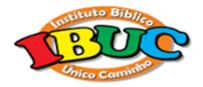 